Evolution hebdomadaire de prix des produits de grande consommation et leur variation dans certaines principales villes Période : semaine du 05 au 11 avril 2021(*) Les variations sont en pourcentage et relatives à la semaine précédente.Source : DSS/INSAE, 12 avril 2021.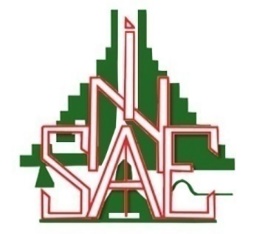 Institut National de la Statistique et de l’Analyse EconomiqueDirection des Statistiques SocialesProduits, prix moyens (FCFA) et variations (%)Produits, prix moyens (FCFA) et variations (%)Les principales villesLes principales villesLes principales villesLes principales villesLes principales villesLes principales villesProduits, prix moyens (FCFA) et variations (%)Produits, prix moyens (FCFA) et variations (%)CotonouPorto-NovoParakouNatitingouBohiconLokossaMaïs séché en grains vendu au détail (1KG)Prix287244249213236235Maïs séché en grains vendu au détail (1KG)Variation (*)4,72,50,8-0,50,00,4Riz en grains longs vendu au détail (1KG)Prix504494589492528476Riz en grains longs vendu au détail (1KG)Variation (*)0,20,01,2-1,2-3,10,0Sorgho  (1KG)Prix548467360271339484Sorgho  (1KG)Variation (*)1,30,60,6-1,8-11,9-1,6Mil  (1KG)Prix581465408343412483Mil  (1KG)Variation (*)3,00,0-12,40,0-8,2-1,0Gari 2ème qualité (1 KG)Prix448385420534442321Gari 2ème qualité (1 KG)Variation (*)0,90,50,213,611,1-3,6Sucre raffiné en poudre (1 KG)Prix472496500481446508Sucre raffiné en poudre (1 KG)Variation (*)-3,70,40,6-6,6-2,01,2Haricot blanc (1 KG)Prix738615751519703589Haricot blanc (1 KG)Variation (*)-4,4-1,84,62,6-1,8-1,5Ignames (1 KG)Prix518353495263500241Ignames (1 KG)Variation (*)1,4-0,30,636,30,0-4,4Tomate fraiche (1 KG)Prix530552360330440484Tomate fraiche (1 KG)Variation (*)25,029,30,8-12,77,126,7Piment frais  au kg (1 KG)Prix929881543916824787Piment frais  au kg (1 KG)Variation (*)7,00,5-5,93,5-5,8-2,1Oignon frais rond (1 KG)Prix235236239392195258Oignon frais rond (1 KG)Variation (*)5,9-0,4-0,42,951,2-1,5Huile d'arachide artisanale/coton (1 L)Prix1 2001 2001 2001 100900917Huile d'arachide artisanale/coton (1 L)Variation (*)0,00,00,00,00,00,0Huile de palme non raffinée (1 L)Prix8505509001 000600683Huile de palme non raffinée (1 L)Variation (*)6,30,00,00,00,0-2,4Pétrole lampant vendu en vrac (1 L)Prix600600650450550508Pétrole lampant vendu en vrac (1 L)Variation (*)0,00,00,0-35,70,0-1,7Essence Kpayo (1 L)Prix392400500375375400Essence Kpayo (1 L)Variation (*)2,30,025,00,00,06,7Gaz domestique (6Kg)Prix3 5003 3003 5003 2703 2703 300Gaz domestique (6Kg)Variation (*)0,00,00,00,00,00,0Gaz domestique (12,5 KG)Prix6 9506 8507 0006 8156 8156 850Gaz domestique (12,5 KG)Variation (*)0,50,00,00,00,00,0Chinchard congelé  (Silvi) (1 KG)Prix1 4331 2331 4001 4001 2001 433Chinchard congelé  (Silvi) (1 KG)Variation (*)1,10,02,40,00,02,4Viande de bœuf sans os (1 KG)Prix3 0002 8002 0001 8002 4002 500Viande de bœuf sans os (1 KG)Variation (*)0,00,00,00,00,00,0Viande de mouton (1 KG)Prix3 0002 8002 5002 0003 0002 500Viande de mouton (1 KG)Variation (*)0,00,00,00,00,00,0Riz importé ‘’GINO’’ (5 KG)Prix5 6005 5005 5006 0006 0005 200Riz importé ‘’GINO’’ (5 KG)Variation (*)0,00,00,00,00,00,0Lait concentré ‘’JAGO’’ (1 KG)Prix1 2001 0001 0006 0001 0001 017Lait concentré ‘’JAGO’’ (1 KG)Variation (*)9,10,00,00,00,00,0Lait concentré ‘’Cèbon’’ (1 KG)Prix1 1001 0001 0001 0001 000933Lait concentré ‘’Cèbon’’ (1 KG)Variation (*)10,00,00,00,00,0-1,8Farine de blé (1 KG)Prix450500500900400500Farine de blé (1 KG)Variation (*)0,00,00,00,00,00,0Spaghetti ‘’Matanti’’ (500 G)Prix375350350450350333Spaghetti ‘’Matanti’’ (500 G)Variation (*)0,00,00,00,00,00,0Ciment ‘’NOCIBE’’ (1 tonne)Prix68 00068 66774 00078 00067 00069 667Ciment ‘’NOCIBE’’ (1 tonne)Variation (*)0,00,00,00,00,00,5Ciment ‘’SCB Lafarge’’ (1 tonne)Prix70 00068 66774 00078 00067 00069 333Ciment ‘’SCB Lafarge’’ (1 tonne)Variation (*)0,00,00,00,00,00,5Fer à béton (barre de 8) (1 tonne)Prix535 000490 000495 000510 000510 000490 000Fer à béton (barre de 8) (1 tonne)Variation (*)2,90,00,30,00,00,0Fer à béton (barre de 10) (1 tonne)Prix535 000490 000495 667510 000510 000490 000Fer à béton (barre de 10) (1 tonne)Variation (*)2,90,0-0,20,00,00,0NB : 1- Selon le Compte rendu du Conseil des Ministres en sa séance du 1erAvril 2020, les prix à la pompe, au titre du mois d’avril2020 et valable jusqu’à la présente date, se présentent ainsi qu’il suit : Gaz domestique : 545 F/kgGaz domestique (bouteille de 6kg) : 3270 FGaz domestique (bouteille de 12,5 kg) : 6815 FEssence à la pompe : 505 F le litrePétrole à la pompe : 510 F le litre       2- Les marchés dans lesquels s’effectuent, les observations sont :Cotonou : marché DantokpaPorto-Novo : marché OuandoParakou : marché ArzékéNatitingou : marché St-KouagouBohicon : marché de BohiconLokossa : marché Nesto d’Almeida